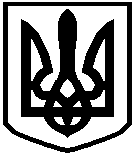 КИЇВСЬКА ОБЛАСНА ДЕРЖАВНА АДМІНІСТРАЦІЯРОЗПОРЯДЖЕННЯвід 14 березня 2018 року       № 144м.КиївПро схвалення проекту змін до обласної програми розвитку дорожнього руху та його безпеки „Нульова смертність на дорогах Київщини” на 2017-2019 рокиВідповідно до Закону України „Про місцеві державні адміністрації”, Порядку розроблення, прийняття Київських обласних комплексних та цільових програм, моніторингу та звітності про їх виконання, затвердженого рішенням Київської обласної ради від 14.12.2017 № 365-19-VIІ, враховуючи позитивні висновки департаменту економічного розвитку і торгівлі Київської облдержадміністрації від 13.03.2018 № 28-01-11/358 та департаменту фінансів Київської облдержадміністрації від 13.03.2018 №10-05-19/656:1. Схвалити проект змін до обласної програми розвитку дорожнього руху та його безпеки „Нульова смертність на дорогах Київщини” на 2017-2019 роки затвердженої рішенням Київської обласної ради від 19.04.2017 № 303-14-VII, виклавши її у новій редакції, що додається.2. Заступнику голови облдержадміністрації Денисенку Ю.О. у встановленому порядку організувати подання облдержадміністрацією проекту змін до Програми на розгляд Київській обласній раді.3. Після затвердження в установленому порядку проекту змін до Програми Київською обласною радою:3.1. департаменту фінансів облдержадміністрації при внесенні змін до обласного бюджету на 2018 та наступний рік врахувати, за поданням департаменту регіонального розвитку та житлово-комунального господарства облдержадміністрації, потребу в асигнуваннях на реалізацію заходів Програми, виходячи з реальних можливостей бюджету та його пріоритетів;3.2. департаменту регіонального розвитку та житлово-комунального господарства облдержадміністрації забезпечити виконання заходів Програми.4. Контроль за виконанням цього розпорядження покласти на заступника  голови облдержадміністрації Денисенка Ю.О.Голова адміністрації                      		(підпис)                           О.Л. ГорганСХВАЛЕНОРозпорядження голови Київської                                                                            обласної державної адміністрації	 14.03.2018  № 144	ПроектОбласна програма розвитку дорожнього руху та його безпеки «Нульова смертність на дорогах Київщини» 
на 2017-2019 роки(нова редакція)м. Київ2018 рік2ЗМІСТ3І. ПАСПОРТОбласної програми розвитку дорожнього руху та його безпеки «Нульова смертність на дорогах Київщини» на 2017 – 2019 роки4ІІ. Визначення проблеми, на розв’язання якої спрямована програмаКиївська область є однією з найбільш небезпечних областей України для учасників дорожнього руху. За останні три роки на автомобільних дорогах загального користування було скоєно 5417 дорожньо-транспортних подій з постраждалими, в яких не менш ніж 1041 особа загинула та не менш ніж 6899 осіб було травмовано. Річний рівень дорожньої смертності в Київській області складає 209 осіб на 1 млн. населення, в той час, як середній показник України – 121, а середній показник Європейського Союзу – 59 загиблих на 1 млн. населення. У середньому, кожен третій загиблий на Київщині – дитина або молода людина віком від 5 до 29 років. Київська область втрачає на дорогах свій працездатний потенціал. Кожна п’ята така травма спричиняє стійку втрату працездатності, кожна десята – обумовлює інвалідність постраждалого. Економічні втрати держави і суспільства від загибелі людей в дорожніх аваріях на території Київщини, користуючись методологією Світового банку, складають щонайменше 1,4 мільярдів гривень на рік.Величезна кількість дорожньо-транспортних пригод стала наслідком ізоляції України від світових практик менеджменту дорожньої безпеки, застарілих стандартів будівництва та утримання вулично-дорожньої мережі, корумпованості систем підготовки водіїв та погодження проектів, архаїзму підходів до аналізу і підвищення безпеки дорожнього руху та багатьох інших прогресуючих проблем. Ці проблеми виникли не сьогодні і не вчора. Вони накопичувалися роками в умовах без альтернативності директивних схем управління, невизначеності меж компетенції владних суб’єктів, браку реального інтересу до їхнього вирішення.За загальним визнанням, держава незадовільно виконує зобов’язання перед суспільством у сфері безпеки дорожнього руху, зокрема, у забезпеченні безпечних доріг, безпечних транспортних засобів, безпечної поведінки користувачів доріг, а також надання екстреної медичної допомоги. Для покращення ситуації є дієва співпраця центральних органів виконавчої влади, органів місцевого самоврядування та організацій громадянського суспільства і застосування підходів та програм, що відповідають міжнародним рекомендаціям та практикам країн Європейського Союзу.	5За оперативними даними Головного управління Національної поліції в Київській області лише протягом 2015 - 2016 років на автошляхах області майже кожних 5 годин траплялися ДТП з потерпілими. Автопригоди на дорогах у середньому за добу призводили до загибелі 1 особи та зазнавали тілесних ушкоджень близько 6 учасників дорожнього руху. Більша частина людей в ДТП на території Київської області гине не в автомобілях, а перебуваючи на дорозі в ролі пішоходів або велосипедистів. Розподіл ДТП з потерпілими виглядає наступним чином:Таблиця 1.1.На балансі та експлуатаційному утриманні Служби автомобільних доріг у Київській області знаходиться 8615 км автомобільних доріг загального користування, в тому числі: державного значення – 2911,1 км, із них міжнародних – 428,6 км; національних – 249,5 км; регіональних – 866,0 км; територіальних – 1367,0 км; місцевого значення – 5704,5 км, із них обласних – 3511,7 км; районних – 2192,8 км.На цих дорогах стається близько 40% усіх ДТП з потерпілими, в той час, як інші стаються на вулицях, що перебувають на утриманні органів місцевого самоврядування. Серед усіх ДТП з потерпілими на території області, близько 26 % стаються в малих населених пунктах – селах і селищах, і близько 37 % на ділянках поза населеними пунктами. Решта ДТП з потерпілими, близько 37 % від загальної кількості, стається  на вулицях населених пунктів.Ситуація з безпекою доріг дуже відрізняється в розрізі районів. Більш густонаселені райони, з більш інтенсивним дорожнім рухом, мають значно гірші показники дорожньої безпеки. Аналітична інформація за 2015 рік щодо кількості загиблих і травмованих в дорожньо-транспортних пригодах в розрізі районів представлена у таблиці 1.2.Таблиця 1.2.Загиблі і травмовані в ДТП в районах Київської області (2015)	6Методичні рекомендації, видані авторитетними міжнародними організаціями (Всесвітня організація охорони здоров'я, Організація економічної співпраці і розвитку, Світовий Банк), зазначають, що для зменшення проблеми травматизму та смертності потрібно зосередити зусилля на ключових чинниках (факторах ризику), які призводять до високої кількості ДТП та високої тяжкості наслідків.Основними такими чинниками в Україні та Київській області є: •	високі швидкісні режими руху автомобілів, особливо в межах населених пунктів; •	низький рівень користування ременями безпеки серед користувачів автомобілів; •	низький рівень користування захисними шоломами серед користувачів мотоциклів та мопедів; •	низька помітність пішоходів та велосипедистів у темний час доби; •	керування транспортними засобами або перебування на проїжджій частині у стані сп'яніння. Дані Головного управління Національної поліції в Київській області про зареєстровані ДТП, публікації в ЗМІ про аварії зі смертельними наслідками, а також емпіричні спостереження експертів та звичайних 7учасників руху засвідчують, що всі ці фактори ризику, безумовно, присутні в Київській області і відіграють значну роль в масштабах та гостроті проблеми. Заходи, які досягнуть зміни цих факторів, гарантовано призведуть до зменшення травматизму та смертності людей на дорогах області і вулицях населених пунктів. Тому державним органам та органам місцевого самоврядування, що відповідають за безпеку людей, слід регулярно вимірювати ці фактори ризику, розробляти та втілювати заходи впливу на них. Для дієвого впливу, заходи повинні бути зосереджені на чотирьох базових напрямах, які в міжнародній практиці відомі як «Чотири «Е» дорожньої безпеки», і вони повинні бути доповнені науковими дослідженнями як основи для прийняття рішень та оцінки результативності заходів/ Ці «Чотири «Е» дорожньої безпеки включають.1.	Безпечна дорожня інфраструктура, що мінімізує фактори ризику, такі як висока швидкість руху або низька візуальна помітність пішоходів, та/або мінімізує найбільш загрозливі види та сценарії ДТП, наприклад, наїзд на пішохода, бокове і лобове зіткнення;2.	Робота з виявлення порушників і притягнення до відповідальності, в першу чергу за порушення, які асоціюються з підвищеним ризиком ДТП та високою тяжкістю наслідків ДТП;3.	Освіта та просвіта учасників дорожнього руху, спеціалістів, осіб, що приймають рішення у сфері доріг;4.	Робота екстрених служб, які першими прибувають на місце ДТП і надають допомогу їхнім учасникам.Питання підвищення рівня безпеки дорожнього руху в умовах недостатнього фінансування з державного бюджету не можуть бути вирішені без залучення коштів обласного бюджету, виникає потреба фінансування їх в рамках обласної Програми.Прогнозований загальний обсяг фінансування цих заходів складе у 2017 році за рахунок коштів обласного бюджету – 5 млн. гривень та у 2018 році – 
7 млн. грн., у 2019 році – 8 млн. гривень. Планування освоєння коштів обласного бюджету забезпечуватиметься головними розпорядниками коштів за видами економічної і господарської діяльності.ІІІ. Визначення мети програмиВідповідно до Стратегії розвитку Київської області до 2020 року, схваленої розпорядженням голови Київської обласної державної адміністрації від 06.11.2014 № 370 саме людина стає центром та пріоритетом розвитку. Діяльність демократичної, цивілізованої, виконавчої влади має бути орієнтована на людину, на зростання людського потенціалу, на поліпшення якості життя кожного члена суспільства. Мета Обласної програми розвитку дорожнього руху та його безпеки «Нульова  смертність  на дорогах Київщини»  на  2017 – 2019  роки  (далі  – 	8Програма) – зменшення кількості травмованих і загиблих людей на дорогах і вулицях області, з кінцевою довгостроковою метою досягнення нульової смертності, відповідно до міжнародної визнаної концепції «Vision Zero».Ця програма покликана створити прецедент ефективних інноваційних дій у сфері дорожньої безпеки, що базуються на світовому досвіді та закласти якісний фундамент для розробки більш довготривалої і масштабної обласної програми на наступні роки, та аналогічних якісних програм у населених пунктах області, які разом будуть спрямовані на мету скорочення річної кількості загиблих та травмованих осіб. IV. Концепція програми Концепція Програми - це прагнення до майбутнього, в якому люди не гинуть і не стають інвалідами в дорожньо-транспортних пригодах.Вона є одночасно способом мислення і стратегією формування безпечної дорожньо-транспортної системи, яка базується на неприйнятності загибелі людей на дорогах.Концепція Програми розглядає дорожньо-транспортну систему, як єдине ціле, компоненти якого - дороги, транспортні засоби та пішоходи - у взаємодії один з одним гарантують безпеку. Такий цілісний підхід є принципово новим в області безпеки дорожнього руху.Обласна програма розвитку дорожнього руху та його безпеки «Нульова смертність на дорогах Київщини» на 2017 -2019 роки відповідно розглядає безпеку руху як єдину систему, компоненти якої - дорожня інфраструктура, транспортні засоби та учасники дорожнього руху, досягаючи максимальних показників безпеки, гарантують максимальну безпеку всієї системи. Такий системний підхід є принципово новим в області безпеки дорожнього руху, адже він покладає відповідальність з жертв аварій («винна особа у ДТП») на творців та менеджерів дорожньо-транспортної системи - дорожні служби, виробників транспортних засобів, перевізників, політиків, державних службовців, законодавців і поліцію.Концепція Програми складається з ряду основоположних напрямів, кожен з яких вносить важливий внесок в забезпечення безпеки на дорогах. Це етичні принципи, особливості людини, відповідальність, наукові дані, а також взаємодія і взаємозалежність всіх складових дорожньо-транспортної системи.V. Обґрунтування шляхів і засобів розв’язання проблеми,обсягів та джерел фінансування, терміни та етапи виконання програмиЩороку в Україні в автомобільних аваріях гине близько 1,5-2 тисячі пішоходів, на території Київщини це не менше 120 осіб на рік. Понад половина усіх загиблих пішоходів стають жертвами аварій на нерегульованих переходах («зебрах»), де вони повинні мати пріоритет. Значну частку цих людей складають діти.	9Високі швидкісні режими на вулицях і дорогах є поширеним фактором, через який водії не можуть вчасно зупинити автомобіль перед переходом. Також через високу середню швидкість руху наїзди на пішоходів стаються на відносно високій швидкості, наносячи важкі травми потерпілим. Особливо небезпечними для пішоходів є переходи на автомобільних дорогах, які проходять через міста, селища та села. Це стосується доріг усіх рівнів, від міжнародних автотрас  до доріг місцевого значення. На цих дорогах часто присутній фактор високої швидкості транзитних автомобілів, водії яких сприймають її як «трасу», а також інші фактори небезпеки, бо часто автодорога є водночас центральною вулицею населеного пункту, на якій розташовані школи, автобусні зупинки, крамниці та ін. Також підвищену небезпеку мають нерегульовані переходи в великих містах, особливо на вулицях і проспектах, які мають дві та більше смуги руху в кожну сторону.Обласну програму розвитку дорожнього руху та його безпеки «Нульова смертність на дорогах Київщини» на 2017-2019 роки пропонується, в першу чергу, реалізовувати в районах, які мають найбільшу гостроту проблеми безпеки на дорогах.  Аналіз даних про ДТП, отриманих від Головного управління Національної поліції у Київській області, дозволив виявити п'ять таких районів: Білоцерківський, Бориспільський, Броварський, Васильківський та Києво-Святошинський. Ці райони представляють близько 22% області за площею та населенням, однак на їхній території зареєстровано 46% випадків фатальних наслідків в ДТП та 54% випадків травмування. Ситуація з безпекою пішоходів стоїть особливо гостро: 62% від усіх наїздів на пішоходів на території області стаються саме у цих п'яти районах. Для порівняння: щорічна кількість смертей на дорогах лише в цих п’яти районах приблизно дорівнює показнику всієї країни Данії, населення якої є в 14 разів більшим.										Таблиця 5.1.Дані про загиблих та травмованих осіб за 12 місяців 2015 року, дані про наїзди на пішоходів за період з 01.01.2015 по 01.08.2016 (19 місяців)	10Переліки робіт і об’єктів формуються головним координатором обласної програми розвитку дорожнього руху та його безпеки «Нульова смертність на дорогах Київщини» на 2017 – 2019 роки – департаментом регіонального розвитку та житлово-комунального господарства облдержадміністрації, на основі досліджень та пропозицій інших координаторів за напрямами. Департамент регіонального розвитку та житлово-комунального господарства Київської обласної державної адміністрації подає отримані та узагальнені пропозиції на розгляд профільним комісіям Київської обласної ради, які погоджують отримані переліки.Узгоджені з профільними комісіями Київської обласної ради переліки об’єктів подаються департаментом регіонального розвитку та житлово-комунального господарства облдержадміністрації на затвердження головам Київської обласної державної адміністрації і Київської обласної ради. Фінансування Програми планується здійснювати за рахунок коштів обласного і місцевих бюджетів (за узгодженням), в межах видатків, що передбачені для головних розпорядників бюджетних коштів, відповідальних за її виконання, а також інших не заборонених законодавством джерел.Інфраструктурні заходи Програми пропонується зосередити на підвищенні безпеки пішоходів через мінімізацію ключових факторів ризику, які призводять до високого травматизму та смертності: 1. Висока швидкість потоку транспорту. Швидкість є головним фактором ризику, який збільшує і ймовірність, і тяжкість наслідків ДТП.  2. Довга відстань для долання пішоходами, яка означає тривалий «час вразливості». Чим довше часу перебуває людина на проїжджій частині, тим більшою є статистична ймовірність інциденту. 3. Недостатня помітність нерегульованих переходів та людей, що перебувають на них, особливо в темний час доби. Як інноваційне і високоефективне рішення, яке мінімізує ці фактори ризику і має науково доведений позитивний вплив на безпеку руху, Програма передбачає облаштування обраних нерегульованих пішохідних переходів активними та пасивними інфраструктурними засобами безпеки - острівцями безпеки, точковим контрастним освітленням, та супровідними дорожніми знаками та сучасною, високоякісною розміткою.Облаштування острівців безпеки можливо здійснити у короткий термін у цілковитій відповідності з українськими Правилами дорожнього руху, державними стандартами, будівельними нормами та міжнародною практикою. Острівець безпеки:•	спонукає водіїв до дотримання безпечного швидкісного режиму (60 км/год) (за рахунок того, що візуально звужує проїзну частину в місці пішохідного переходу та підвищує концентрацію водіїв; унеможливлює виїзд автомобіля на зустрічну смугу для обгону чи випередження;•	унеможливлює стоянку і зупинку автотранспорту на переході та в безпосередній близькості від нього;	11•	скорочує час перебування пішоходів на проїжджій частині, зменшуючи «період вразливості» і створюючи фізичний захист, особливо для мало мобільних груп (діти, особи старшого віку, травмовані особи, інваліди);У західній Європі острівці або підняті медіани (буферні зони між напрямками руху) є обов’язковими на усіх вулицях і дорогах, які мають понад дві смуги руху.  В Україні острівці безпеки передбачені нормами ДБН 2.3.5 «Вулиці та дороги населених пунктів». Згідно з цими нормами, обов’язковим є облаштування острівців безпеки для пішоходів на перехрестях, площах кільцевого руху і перегонах магістралей при ширині проїзної частини магістралі більше ніж 15 м. За умови відповідного обґрунтування, при ширині проїзної частини магістралі 15 м і менш, острівець безпеки шириною не менше ніж 2 м може влаштовуватись за рахунок звуження смуги руху до 3,25 м. Острівці можуть облаштовуватися: на нерегульованому переході, на регульованому переході, на перехресті, де організовано рух по колу. Також існують напрямні острівці (облаштовуються на перехрестях) та гальмівні острівці (на в’їзді до населених пунктів).Іншим інноваційним для України елементом Програми, який відповідає європейським стандартам дорожньої безпеки, є проведення серії наукових досліджень, які дозволять виявити проаналізувати поточні показники безпеки руху на території області та окремих адміністративно-територіальних одиниць (аварійність, травматизм, смертність), визначити пріоритетні місця для облаштування острівців безпеки на дорогах області, та виміряти ефективність заходів програми. Тому Програма передбачає проведення двох типів взаємодоповнюючих досліджень відповідно до міжнародних стандартів, результати яких будуть широко представлені та стануть основою для аналізу, публічних дискусій та прийняття рішень: 1.	Дослідження дорожньо-транспортної аварійності, травматизму та смертності на території Київської області, результати якого міститимуть підсумковий аналітичний звіт, електронну мапу ДТП та список рекомендованих місць/автодоріг для спорудження острівців безпеки; 2.	Дослідження швидкості руху автомобілів, що будуть проведені в обраних місцях безпеки до та після облаштування острівців безпеки;Разом з цим, реалізація Обласної програми розвитку дорожнього руху та його безпеки «Нульова смертність на дорогах Київщини» на 2017- 2019 роки, зокрема, забезпечення безпеки дорожнього руху Київської області, сприятиме подальшому стабільному соціально-економічному розвитку області та покращенню інвестиційного клімату.Ресурсне забезпечення Програми визначено у додатку 1 до Програми.Оскільки вищезазначені заходи мають вирішальне значення для підвищення рівня безпеки дорожнього руху і в умовах недостатнього фінансування з державного бюджету не можуть бути вирішені без залучення коштів обласного бюджету, виникає потреба фінансування їх в рамках Обласної12 програми розвитку дорожнього руху та його безпеки «Нульова смертність на дорогах Київщини» на 2017 – 2019 роки. До виконання заходів Програми можуть залучатись власні кошти підприємств, установ, не бюджетних організацій та інших джерел, не заборонених чинним законодавством.Прогнозований загальний обсяг фінансування цих заходів складе у 2017 році за рахунок коштів обласного бюджету – 5 млн. гривень, у 2018 році – 
7 млн. грн., у 2019 році - 8 млн. грн.Обсяги фінансування заходів та завдань Обласної програми розвитку дорожнього руху та його безпеки «Нульова смертність на дорогах Київщини» на 2017 – 2019 роки зазначені в заходах до неї. Планування освоєння бюджетних коштів обласного бюджету забезпечуватиметься головними розпорядниками коштів за видами економічної і господарської діяльності.VІ. ПЕРЕЛІК ЗАВДАНЬ (НАПРЯМІВ) І ЗАХОДІВ ПРОГРАМИ ТА РЕЗУЛЬТАТИВНІ ПОКАЗНИКИОбласну програму розвитку дорожнього руху та його безпеки «Нульова смертність на дорогах Київщини» на 2017 – 2019 роки пропонується реалізувати шляхом виконання скоординованих заходів на п’яти  базових напрямах:Безпечна інфраструктура;Освіта та просвітницькі заходи;Наукові дослідження і оцінка результатів заходів;Сприяння ефективній роботі поліції;Покращення невідкладної допомоги учасникам ДТП;14	13Комплексна взаємодія усіх компонентів та позитивний приклад реалізації Програми  може слугувати підставою для розробки більш довгострокової цільової програми для області, аналогічних програмних документів в населених пунктах області та інших областях України.До окремих заходів Програми  затверджуються переліки робіт і об’єктів у межах фінансового ресурсу, затвердженого на її реалізацію. Перелік завдань (напрямів) і заходів  Програми та результативні показники Програми визначено у додатках № 2 та № 3 до програми.VIІ. Очікувані результати виконання програми, 
визначення її ефективностіВиконання Обласної програми розвитку дорожнього руху та його безпеки «Нульова смертність на дорогах Київщини» на 2017 – 2019 роки дасть змогу забезпечити підвищення рівня безпеки дорожнього руху, зменшення кількості осіб, які постраждали внаслідок дорожньо-транспортних пригод, поліпшення умов руху на вулицях і дорогах, підвищення ефективності системи підготовки учасників дорожнього руху.Соціальний ефект від реалізації Програми має визначитись за рахунок:підвищення рівня безпеки дорожнього руху;зростання довіри учасників дорожнього руху до органів та підрозділів, які здійснюють нагляд за дорожнім рухом;поліпшення регулювання транспортних потоків на дорогах.Економічний ефект очікується від:зменшення травматизму та смертності, у тому числі дитячого, від дорожньо-транспортних пригод (ДТП).Передбачається, що реалізація Обласної програми розвитку дорожнього руху та його безпеки «Нульова смертність на дорогах Київщини» на 2017 – 2019 роки дасть можливість:створити прецедент ефективних інноваційних дій у сфері дорожньої безпеки, що базуються на світовому досвіді, та закласти якісний фундамент для розробки більш довготривалої і масштабної обласної програми на наступні роки, та аналогічних якісних програм у населених пунктах області, які разом будуть спрямовані на мету скорочення річної кількості загиблих та травмованих осіб;створити єдину електронну карту відео-нагляду та контролю швидкості;створити єдину електронну карту місць концентрації дорожньо-транспортних пригод;облаштування острівців безпеки протягом 2017 року у кількості 30 штук, протягом 2018 року у кількості 43 штук, протягом 2019 року – 50 штук;	14зменшення кількості загиблих на дорогах Київської області протягом 2017 року на 10 %, протягом 2018 року на 20 %, протягом 2019 року    на 30 %; зменшення кількості травмованих протягом 2017 року на 10 %, протягом 2018 року на 20 %, протягом 2019 року на 30 %.VІII. Координація та контроль за ходом виконання програмиКоординацію виконання Обласної програми розвитку дорожнього руху та його безпеки «Нульова смертність на дорогах Київщини» на 2017 – 2019 роки здійснює заступник голови Київської обласної державної адміністрації згідно з розподілом обов’язків.Загальний контроль за реалізацією заходів Програми здійснюється постійною комісією з питань капітального будівництва, архітектури, транспорту, зв’язку, паливно-енергетичного забезпечення та розвитку інфраструктурних об’єктів Київської обласної ради.Виконавці заходів Програми, зазначені в графі «Виконавець» розділу «Перелік завдань (напрямів) і заходів програми  та результативні показники обласної програми розвитку дорожнього руху та його безпеки «Нульова смертність на дорогах Київщини» на 2017 – 2019 роки до 10 квітня, до 10 липня, до 10 жовтня, до 10 січня щороку надають департаменту регіонального розвитку та житлово-комунального господарства облдержадміністрації узагальнені відомості про результати виконання Програми.Узагальнену інформацію про виконання Програми департамент регіонального розвитку та житлово-комунального господарства Київської обласної державної адміністрації  в місячний термін надає постійній комісії з питань капітального будівництва, архітектури, транспорту, зв’язку, паливно-енергетичного забезпечення та розвитку інфраструктурних об’єктів Київської обласної ради.Крім цього, департамент регіонального розвитку та житлово-комунального господарства Київської обласної державної адміністрації забезпечує один раз (до 25 лютого 2018 року, 25 лютого 2019 року, 25 лютого 2020 року відповідно) подання департаменту фінансів Київської обласної державної адміністрації та департаменту економічного розвитку і торгівлі Київської обласної державної адміністрації, постійним комісіям Київської обласної ради з питань капітального будівництва, архітектури, транспорту, зв’язку, паливно-енергетичного забезпечення та розвитку інфраструктурних об’єктів, з питань бюджету і фінансів, з питань соціально-економічного розвитку, промисловості, підприємництва, торгівлі, регуляторної, інноваційно-інвестиційної політики, зовнішньоекономічних зв’язків та фінансового забезпечення розвитку області узагальнену інформацію про стан виконання Обласної програми розвитку дорожнього руху та його безпеки «Нульова смертність на дорогах Київщини» на 2017 – 2019 роки. 	15Виконавці заходів Програми несуть відповідальність за їх якісне та своєчасне виконання, раціональне використання фінансових коштів і ресурсів, що виділяються на їх реалізацію.Координатор та виконавці Обласної програми розвитку дорожнього руху та його безпеки «Нульова смертність на дорогах Київщини» на 2017 – 2019 роки, з урахуванням реалізації заходів та виділених у поточному році фінансових ресурсів, надають департаментові фінансів Київської обласної державної адміністрації свої пропозиції на наступний рік (у разі прийняття рішення пролонгації) щодо обсягів фінансування з обґрунтуванням.За відсутності фінансування заходів Програми виконавці, за погодженням із замовником, вносять до Київської обласної ради пропозиції про зміну термінів їх виконання або зняття з контролю.За необхідності, постійна комісія з питань капітального будівництва, архітектури, транспорту, зв’язку, паливно-енергетичного забезпечення та розвитку інфраструктурних об’єктів Київської обласної ради вносить пропозиції до департаменту фінансів Київської обласної державної адміністрації та департаменту економічного розвитку і торгівлі Київської обласної державної адміністрації.Хід та результати виконання заходів Обласної програми розвитку дорожнього руху та його безпеки «Нульова смертність на дорогах Київщини» на 2017 – 2019 роки обов’язково розглядати на засіданнях сесій Київської обласної ради і заслуховувати звіти керівників органів виконавчої влади міста і виконавців.______________________________	16Додаток 1до ПрограмиРесурсне забезпечення обласної програми розвитку дорожнього руху та його безпеки «Нульова смертність на дорогах Київщини» на 2017 – 2019 рокитис. грн.	17		Додаток 2до ПрограмиПоказники продукту обласної програми розвитку дорожнього руху та його безпеки «Нульова смертність на дорогах Київщини» на 2017 – 2019 роки18	----------------------------19Додаток 3  до ПрограмиНапрями діяльності та заходи обласної програми розвитку дорожнього руху та його безпеки «Нульова смертність на дорогах Київщини» на 2017 – 2019 роки20	продовження додатка 321продовження додатка 322	продовження додатка 3	_______________________________І.Паспорт програми 3ІІ.Визначення проблеми, на розв'язання якої спрямована програма4IІІ.Визначення мети програми 7ІV.Концепція програми8V.Обґрунтування шляхів і засобів розв'язання проблеми, обсягів та джерел фінансування; строки та етапи виконання програми8VІ.Перелік завдань (напрямів) і заходів програми та результативні показники12VII.Очікувані результати виконання програми, визначення її ефективності13VIIIКоординація та контроль за ходом виконання програми14Додатки :Додаток 1 – Ресурсне забезпечення Обласної програми розвитку дорожнього руху та його безпеки «Нульова смертність на дорогах Київщини» на 2017 – 2019 роки                                      16Додаток 2 – Показники продукту Обласної програми розвитку дорожнього руху та його безпеки «Нульова смертність на дорогах Київщини» на 2017 – 2019 роки17Додаток 3 – Напрямки діяльності та заходи обласної програми розвитку дорожнього руху та його безпеки «Нульова смертність на дорогах Київщини» на 2017 – 2019 роки191. Ініціатор розроблення програми Київська обласна державна адміністрація   2. Дата, номер і назва розпорядчого документа органу виконавчої влади про ініціювання розроблення програми* 3.Дата, номер і назва розпорядчого документа про схвалення проекту програми/змін до програмиРозпорядження голови Київської обласної державної адміністрації 14.03.2018 № 144 „ˮПро схвалення проекту змін до обласної програми розвитку дорожнього руху та його безпеки „Нульова смертність на дорогах Київщини” на 2017-2019 рокиˮ4. Розробник програми Управління з питань оборонної роботи та взаємодії з правоохоронними органами Київської обласної державної адміністрації5. Співрозробники програми 6Головний розпорядник коштівДепартамент регіонального розвитку та житлово-комунального господарства Київської обласної державної адміністрації6. Відповідальний виконавець програми Департамент регіонального розвитку та житлово-комунального господарства Київської обласної державної адміністрації7. Учасники програми (співвиконавець) Головне управління Національної поліції у Київській області, Служба автомобільних доріг у Київській області, департамент регіонального розвитку та житлово-комунального господарства Київської обласної держаної адміністрації, райдержадміністрації, міськвиконкоми (міст обласного значення)8. Термін реалізації програми 2017 - 2019 роки8.1. Етапи виконання програми Один етап9. Перелік місцевих бюджетів, які беруть участь у виконанні програми  (для комплексних програм) Обласний бюджет10. Загальний обсяг фінансових ресурсів, необхідних для реалізації програми, всього,20 млн грну тому числі: 10.1 коштів державного бюджету-10.1 коштів обласного бюджету20 млн грн10.1 коштів інших місцевих бюджетів-10.1 коштів інших джерел-Типи дорожньо-транспортних пригодВипадків%Зіткнення між автомобілями79440,84Наїзд на пішохода57029,32ДТП за участі одного автомобіля (перекидання, наїзд на перешкоду)42922,07Наїзд на велосипедиста1387,10Інші ДТП130,67Разом:1944100№РайонЗагинулоТравмовано12341Києво-Святошинський483742Білоцерківський353333Бориспільський3317312344Броварський262495Васильківський252006Переяслав-Хмельницький201057Обухівський181458Бородянський18789Макарівський186010Баришівський177011Ірпінський159412Вишгородський1414713Кагарлицький135514Богуславський114115Яготинський104516Ставищенський92717Миронівський85118Рокитнянський83119Сквирський52920Фастівський44921Тетіївський42922Іванківський24123Згурівський21424Таращанський21425Володарський115РАЗОМ:3662469РайонЗагиблихосібТравмованихосібНаїздів на пішоходівНаселення районуБілоцерківський3533314548621Бориспільський331734153171Броварський262498468029Васильківський252006957848Києво-Святошинський48374108166923Всього по 5 районах1671329447394592Всього по області36624697251734500%45,8853,7661,6622,75Обсяг коштів, які пропонується залучити на виконання програмиІ етап виконання програмиІ етап виконання програмиІ етап виконання програмиІІ етап (20__ - 20__ роки)ІІІ етап (20-_ - 20__ роки)Всього витрат на виконання програмиОбсяг коштів, які пропонується залучити на виконання програми2017рік2018 рік2019рікІІ етап (20__ - 20__ роки)ІІІ етап (20-_ - 20__ роки)Всього витрат на виконання програми1234567Обсяг ресурсів всього, в тому числі:5 0007 0008 000--20 000державний бюджет------обласний бюджет5 0007 0008 000--20 000районні, міські (міст обласного значення), об’єднаних територіальних громад бюджетиЗа узгодженнямЗа узгодженнямЗа узгодженням--За узгодженнямбюджети сіл, селищ, міст районного значенняЗа узгодженнямЗа узгодженнямЗа узгодженням--За узгодженнямкошти небюджетних джерелЗа узгодженнямЗа узгодженнямЗа узгодженням--За узгодженням№з/пНазва показникаОдиниця виміруВихідні дані на початок дії програми2017 рік2018 рік2019 рікІІ етап (20__-20__ роки)ІІ етап (20__-20__ роки)Всього витрат на виконання програмитис. грн.12345678910І.Показники продукту програмиПоказники продукту програмиПоказники продукту програмиПоказники продукту програмиПоказники продукту програмиПоказники продукту програмиПоказники продукту програмиПоказники продукту програмиПоказники продукту програми1.1.Дослідження дорожньо-транспортної аварійності, травматизму та смертності на дорогах Київської області.шт.0111--540,001.2.Дослідження швидкості потоку автомобілів в обраних місцях до та після облаштуван-ня острівців безпекишт.0304350--492,001.3.Проведення обласних форумів щодо забезпечення безпеки дорожнього рухушт.0111--330,001.4.Облаштування острівців безпеки на дорогах Київської областішт.0304350--18 450,001.5.Видання просвітниць- кого бюлетенюшт.010 00014 0002857--188,0012345678910ІІ.Показники ефективності програмиПоказники ефективності програмиПоказники ефективності програмиПоказники ефективності програмиПоказники ефективності програмиПоказники ефективності програмиПоказники ефективності програмиПоказники ефективності програмиПоказники ефективності програми2.1.Середня вартість дослідження дорожньо-транспортної аварійності, травматизму та смертності на дорогах Київської областітис. грн.0180,00180,00180,00--540,002.2.Середня вартість дос-лідження швидкості потоку авто-мобілів в обраних місцях до та після облаш-тування острівців безпекитис. грн.04,004,004,00--492,002.3.Середня вартість проведення обласних форумів щодо забезпечення безпеки доро-жнього рухутис. грн.0130,00100,00100,00--330,002.4.Облаштування острівців безпеки на дорогах Київської областітис. грн.0150,00150,00150,00--18 450,02.5.Видання просвітниць- кого бюлетенютис. грн.07,007,007,00188,00ІІІ.Показники якості програмиПоказники якості програмиПоказники якості програмиПоказники якості програмиПоказники якості програмиПоказники якості програмиПоказники якості програмиПоказники якості програмиПоказники якості програми3.1Зменшення кількості загиблих на дорогах Київської області%10090807010 000,03.2.Зменшення кількості травмованих на дорогах Київської області%10090807010 000,0№ з/пНазва напряму діяльності (пріоритетні завдання)Перелік заходів програмиТермін виконання заходуВиконавціДжерела фінансуванняОрієнтовні обсяги фінансування (вартість), тис. грн., в тому числі:І етап:2017рік2018 рік2019 рікІІ етапІІІ етапОчікуваний результат12345678І. Безпечна інфраструктураІ. Безпечна інфраструктураІ. Безпечна інфраструктураІ. Безпечна інфраструктураІ. Безпечна інфраструктураІ. Безпечна інфраструктураІ. Безпечна інфраструктураІ. Безпечна інфраструктура1.1.Створення безпечної інфраструктури Облаштування безпечних нерегульованих переходів (острівці безпеки)Протягом 2017 – 2019 роківДепартамент регіонального розвитку та житлово-комунального господарства Київської обласної держаної адміністраціїОбласний бюджетІ етап:2017 рік – 4 500 тис. грн.2018 рік – 6 450 тис. грн.2019 рік –7 500 тис. грн.Побудова острівців безпеки на території Київської області 12345678ІІ. Наукові дослідження і оцінка результатів заходівІІ. Наукові дослідження і оцінка результатів заходівІІ. Наукові дослідження і оцінка результатів заходівІІ. Наукові дослідження і оцінка результатів заходівІІ. Наукові дослідження і оцінка результатів заходівІІ. Наукові дослідження і оцінка результатів заходівІІ. Наукові дослідження і оцінка результатів заходів2.1.Наукові дослідження безпеки дорожнього руху в Київської областіДослідження дорожньо-транспортної аварійності, травматизму та смертності на дорогах Київської області.Протягом 2017 – 2019 роківДепартамент регіонального розвитку та житлово-комунального господарства Київської обласної держаної адміністраціїОбласний бюджетІ етап:2017 рік – 180 тис. грн.2018 рік –180 тис. грн.2019 рік –180 тис. грн.Аргументований аналіз стану безпеки дорож-нього руху на території області: (аналітичний звіт, електронна карта, список реко-мендованих місць/автодоріг для встановлення острівців безпеки)2.2.Наукові дослідження безпеки дорожнього руху в Київської областіДослідження швидкості потоку автомобілів в обраних місцях до та після облаштування острівців безпекиПротягом 2017 – 2019 роківДепартамент регіонального розвитку та житлово-комунального господарства Київської обласної держаної адміністраціїОбласний бюджетІ етап:2017 рік – 120 тис. грн.2018 рік –172 тис. грн.2019 рік –200 тис. грн.Отримані аналітичні дані про ключові фактори ризику на дорогах області (заміри швидкості в обраних місцях (до та після облаштування переходів), аналітичний звіт)123456778ІІІ. Просвітницькі заходиІІІ. Просвітницькі заходиІІІ. Просвітницькі заходиІІІ. Просвітницькі заходиІІІ. Просвітницькі заходиІІІ. Просвітницькі заходиІІІ. Просвітницькі заходиІІІ. Просвітницькі заходиІІІ. Просвітницькі заходи3.1.Освіта та просвітницькі заходи Проведення прес-конференцій Протягом 2017 – 2019 роківНезалежні експерти (за згодою), Головне управління Національної поліції у Київській області, Служба автомобільних доріг у Київській області, департамент регіонального розвитку та житлово-комунального господарства Київської обласної держаної адміністрації, райдержадміністрації, міськвиконкоми (міст обласного значення)Вкладення коштів не потребуєВкладення коштів не потребуєВкладення коштів не потребуєПідвищення обізнаності громадян та спеціалістів про проблему без-пеки руху та способи їх вирішення 3.2.Освіта та просвітницькі заходиПроведення обласного форумів щодо забезпечення безпеки дорожнього рухуПротягом 2017 – 2019 роківНезалежні експерти (за згодою), Головне управління Національної поліції у Київській області, Служба автомобільних доріг у Київській області, департамент регіонального розвитку та житлово-комунального господарства Київської обласної держаної адміністрації,  райдержадміністрації, міськвиконкоми (міст обласного значення)Обласний бюджетОбласний бюджетІ етап:2017 рік – 130 тис. грн.2018 рік –100 тис. грн.2019 рік –100 тис. грн.Поширення інформації про результати реалізації програми серед громадян, органів місцевого самоврядування та інш. 112334567783.3Освіта та просвітницькі заходиОсвіта та просвітницькі заходиПросвітницьке видання про безпеку дорожнього руху  (просвітницький бюлетень, 
50 тис. шт.)Просвітницьке видання про безпеку дорожнього руху  (просвітницький бюлетень, 
50 тис. шт.)Протягом 2017 – 2019 роківНезалежні експерти (за згодою), Головне управління Національної поліції у Київській області, Служба автомобільних доріг у Київській області, Департамент регіонального розвитку та житлово-комунального господарства Київської обласної держаної адміністрації, райдержадміністрації, міськвиконкоми (міст обласного значення)Обласний бюджетОбласний бюджетІ етап:2017 рік – 70 тис. грн.2018 рік –98  тис. грн.2019 рік –20 тис. грн.Видання просвітницького бюлетенюІV. Покращення невідкладної допомоги учасникам ДТПІV. Покращення невідкладної допомоги учасникам ДТПІV. Покращення невідкладної допомоги учасникам ДТПІV. Покращення невідкладної допомоги учасникам ДТПІV. Покращення невідкладної допомоги учасникам ДТПІV. Покращення невідкладної допомоги учасникам ДТПІV. Покращення невідкладної допомоги учасникам ДТПІV. Покращення невідкладної допомоги учасникам ДТПІV. Покращення невідкладної допомоги учасникам ДТПІV. Покращення невідкладної допомоги учасникам ДТПІV. Покращення невідкладної допомоги учасникам ДТП4.1.4.1.Покращення роботи екстрених службПроведення круглих столів щодо покращення швидкості і якості надання домедичної допомоги постраждалим в ДТППроведення круглих столів щодо покращення швидкості і якості надання домедичної допомоги постраждалим в ДТППротягом 2017 -2019 роківГоловне управління Національної поліції у Київській області, незалежні експерти та інші установи за згодою, райдержадміністрації міські голови (міста обласного значення)Вкладення коштів не потребуєВкладення коштів не потребуєВкладення коштів не потребуєНапрацювання рекомендацій для покращення швидкості і якості надання домедичної допомоги постраждалим в ДТП V. Сприяння ефективній роботі поліціїV. Сприяння ефективній роботі поліціїV. Сприяння ефективній роботі поліціїV. Сприяння ефективній роботі поліціїV. Сприяння ефективній роботі поліціїV. Сприяння ефективній роботі поліціїV. Сприяння ефективній роботі поліціїV. Сприяння ефективній роботі поліціїV. Сприяння ефективній роботі поліціїV. Сприяння ефективній роботі поліціїV. Сприяння ефективній роботі поліції5.15.1Робота з запобіганню ДТП на території областіРобота з запобіганню ДТП на території областіПроведення навчальних семінарів для обміну досвідомПротягом 2017 – 2019 роківДепартамент регіонального розвитку та житлово-кому-нального господарства Київської обласної держаної адміністрації, Головне управління Національної поліції у Київській області, незалежні експерти та інші установи за згодоюВкладення коштів не потребуєВкладення коштів не потребуєВкладення коштів не потребуєПоширення знань та практичного досвіду відносно запобіганню ДТП на території області 